Online Supplementary MaterialSupplemental Table 1. Significant differences in blood parameters at 3 weeks (Least square means and standard deviations)Means that are significantly different after adjustment for multiple means comparisons (P ≤ 0.0026). 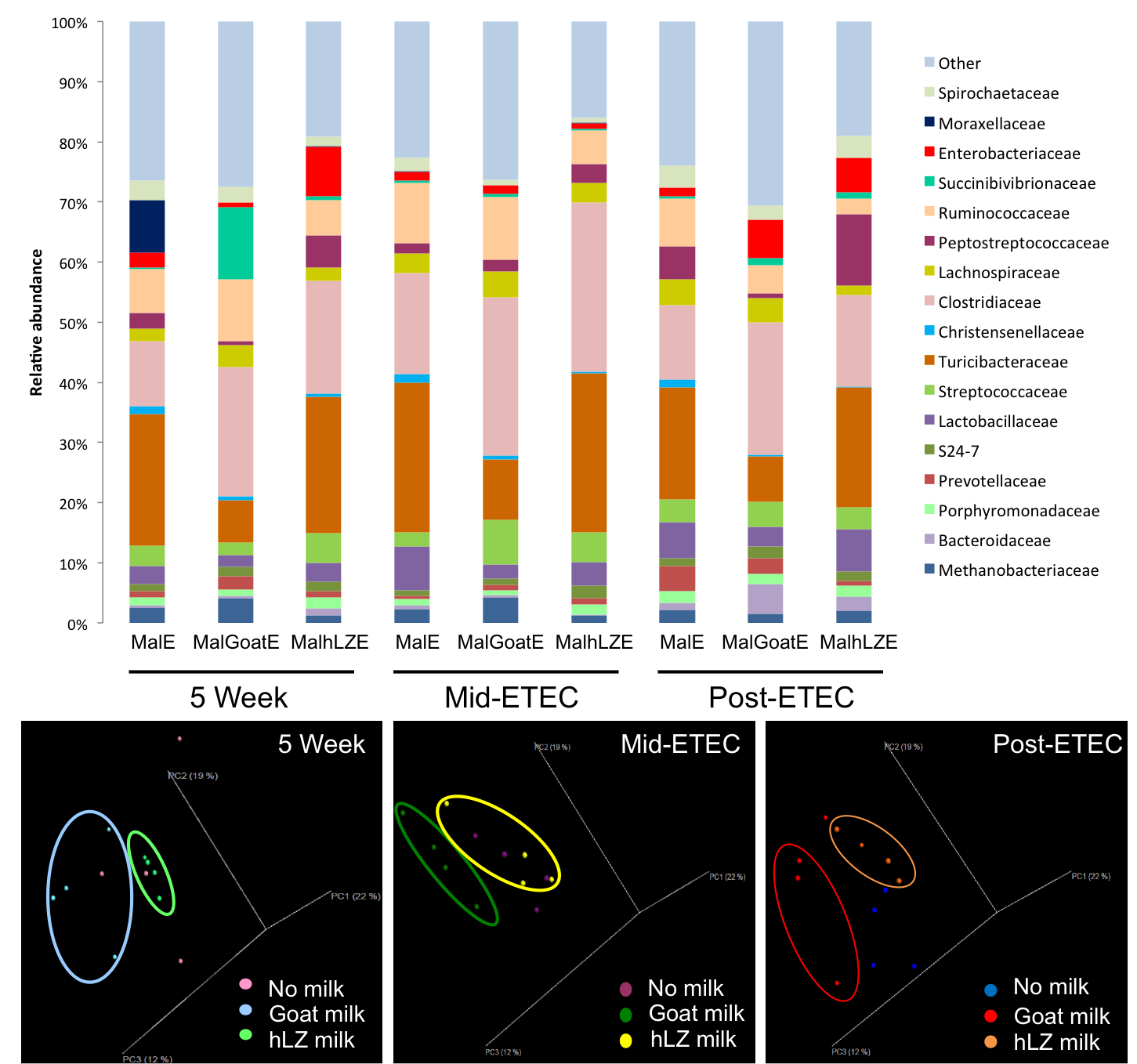 Supplemental Figure 1. Differences in fecal microbiota during ETEC challenge. PCoA plots (unweighted UniFrac) showing distinctions in fecal microbial communities between all animals in the challenged groups (n=4/group) (A) after milk supplementation just prior to challenge (5 week), (B) during challenge (Mid-ETEC) and (C) at the end of the trial (Post-ETEC). 3 WeeksFF(n=9)FF(n=9)FF(n=9)Mal(n=34)Mal(n=34)Mal(n=34)Mal(n=34)PLSMSDSDLSMSDRBC, M/µLRBC, M/µL7.510.20.28.560.11<0.0001<0.0001MCV, fLMCV, fL53.770.980.9846.960.68<0.0001<0.0001MCH, pgMCH, pg16.220.320.3214.830.23<0.0001<0.0001MCHC, g/dLMCHC, g/dL30.200.290.2931.570.16<0.0001<0.0001WBC, x103 cells/µLWBC, x103 cells/µL22.481.461.4615.780.80<0.0001<0.0001Neutrophils, x103 cells/µLNeutrophils, x103 cells/µL9.111.051.054.980.55<0.0001<0.0001Monocytes, x103 cells/µLMonocytes, x103 cells/µL1.300.120.120.600.06<0.0001<0.0001Anion Gap, mmol/LAnion Gap, mmol/L26.371.241.2420.840.65<0.0001<0.0001Bicarbonate, mmol/LBicarbonate, mmol/L21.251.221.2225.903.54<0.0001<0.0001Phosphorus, mg/dLPhosphorus, mg/dL9.330.290.298.160.15<0.0001<0.0001Calcium, mg/dLCalcium, mg/dL11.640.180.1810.860.09<0.0001<0.0001BUN, mg/dLBUN, mg/dL7.481.291.2912.910.67<0.0001<0.0001Creatinine¸ mg/dLCreatinine¸ mg/dL0.760.050.050.960.030.0010.001Glucose, mg/dLGlucose, mg/dL130.26.56.5101.93.5<0.0001<0.0001Total Protein, g/dLTotal Protein, g/dL5.00.10.15.40.1<0.0001<0.0001Albumin, g/dLAlbumin, g/dL3.480.110.114.570.07<0.0001<0.0001Globulin, g/dLGlobulin, g/dL1.540.110.110.850.06<0.0001<0.0001Alkaline Phosphatase, U/LAlkaline Phosphatase, U/L418.630.830.8258.216.4<0.0001<0.0001